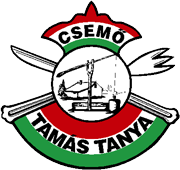 VENDÉGVÁRÁS 2023Az esküvőre érkező vendégek fogadása kerti parti keretén belül az étterem teraszán.Vendégvárás: (2 órás időintervallumra)	1 900.-FtHázi sajtos – tepertős pogácsa, tepertős tésztában sült szilvalekváros papucsGyümölcskosár (idény gyümölcsökkel)Házi limonádé: citromos mentás, málnás Szentkirályi szénsavas és szénsavmentes ásványvízPresszó kávé, hosszú kávé, cappuccino, forró csokoládéVendégvárás: (2 órás időintervallumra)	2 900.-FtGyümölcskosár (idény gyümölcsökkel)Házi limonádé: citromos mentás, málnás Szentkirályi szénsavas és szénsavmentes ásványvízPresszó kávé, hosszú kávé, cappuccino, forró csokoládéSzénsavas üdítők: pepsi cola, pepsi max, schweppes narancs, mirinda, tonic,Rostos üdítők: 100% Toma narancs, 100% Toma almalé, Tome eperlé, Sió őszibarack Vendégvárás: (2 órás időintervallumra)	3 900.-FtGyümölcskosár (idény gyümölcsökkel)Házi limonádé: citromos mentás, málnás Szentkirályi szénsavas és szénsavmentes ásványvízPresszó kávé, hosszú kávé, cappuccino, forró csokoládéSzénsavas üdítők: pepsi cola, pepsi max, schweppes narancs, mirinda, tonic,Rostos üdítők: 100% Toma narancs, 100% Toma almalé, Tome eperlé, Sió őszibarackSörök: pilsner urquell, dreher classic, arany ászok, dreher 24 alkohol mentes, csapolt dreher Borok: Molnár pincészet Cegléd: Chardonnay, kékfrankos rosé, irsai olivér, cabernet sauvignonVendégvárás /kerti svédasztal/							2 000.-FtFasírtgolyók, csabai töltött karaj, kemencében sült roston csirkecomb, grill kolbászFokhagymás tepertőkrémes pirítós Francia saláta, Fokhagymás joghurtos kertész salátaHázi cipóMegjegyzés:A fenti csomagok mellett lehetőség van arra, hogy a vendégek rendeljenek alacart’e itallapunkról, ami megbeszélés alapján a lakodalmi végösszeghez számolunk vagy a vendégek egyénileg fizetik a csomagokon kívüli italokat.